Schulsport-Wettbewerbe in Bayern- Organisationsplan –Sportart: ___________________   Wettkampfklasse: ________ □ Jungen □ Mädchen Veranstaltung*: □ Stadt- bzw. Landkreisfinale □ Regionalausscheid □ Bezirksfinale□ Qualifikationswettkampf  □ Südbayern □ Nordbayern □ Landesfinaleam _______________________ in ____________________________________________Wettkampfbeginn: _______________________ Hallenöffnung: ______________________Ausrichter: 

Arbeitskreis „Sport in Schule und Verein“ in der Stadt/im Landkreis ____________________________in Zusammenarbeit mit ____________________________________________________________________Austragungsort: __________________________________________________________
Bitte genaue Anschrift der Sportstätte und Tel. Nr. ______________________________________________________________________________________________________________________________________________________________________________________________________________________________________________________________________________________________________Wettkampfleiter: _______________________________________________________________
Bitte genaue Anschrift: ______________________________________________________________
______________________________________________________________________________________________Tel. Nr. (dienstl. und privat) bzw. Handy: _____________________________________________________________
E-Mail: _______________________________________________________________________________________Wichtige Hinweise zur Anreise: ___________________________________________________
Anreise mit der Bahn möglich?                _____________________________________________________________Entfernung vom Bahnhof zur Sportstätte (Fußweg): ____________________________________________________
* Zutreffendes bitte ankreuzen!				 _____________________________________                    Wettkampfleiter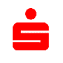                      Förderer des Schulsports